วาระก่อนการประชุมประจำเดือนพฤษภาคม 25671.มอบสวัสดิการคลอดบุตร นายกัณฑ์พัฒน์  ศรีมาตย์ พนักงานธุรการ รพ.สต.หนองนกทา (3,000 บาท)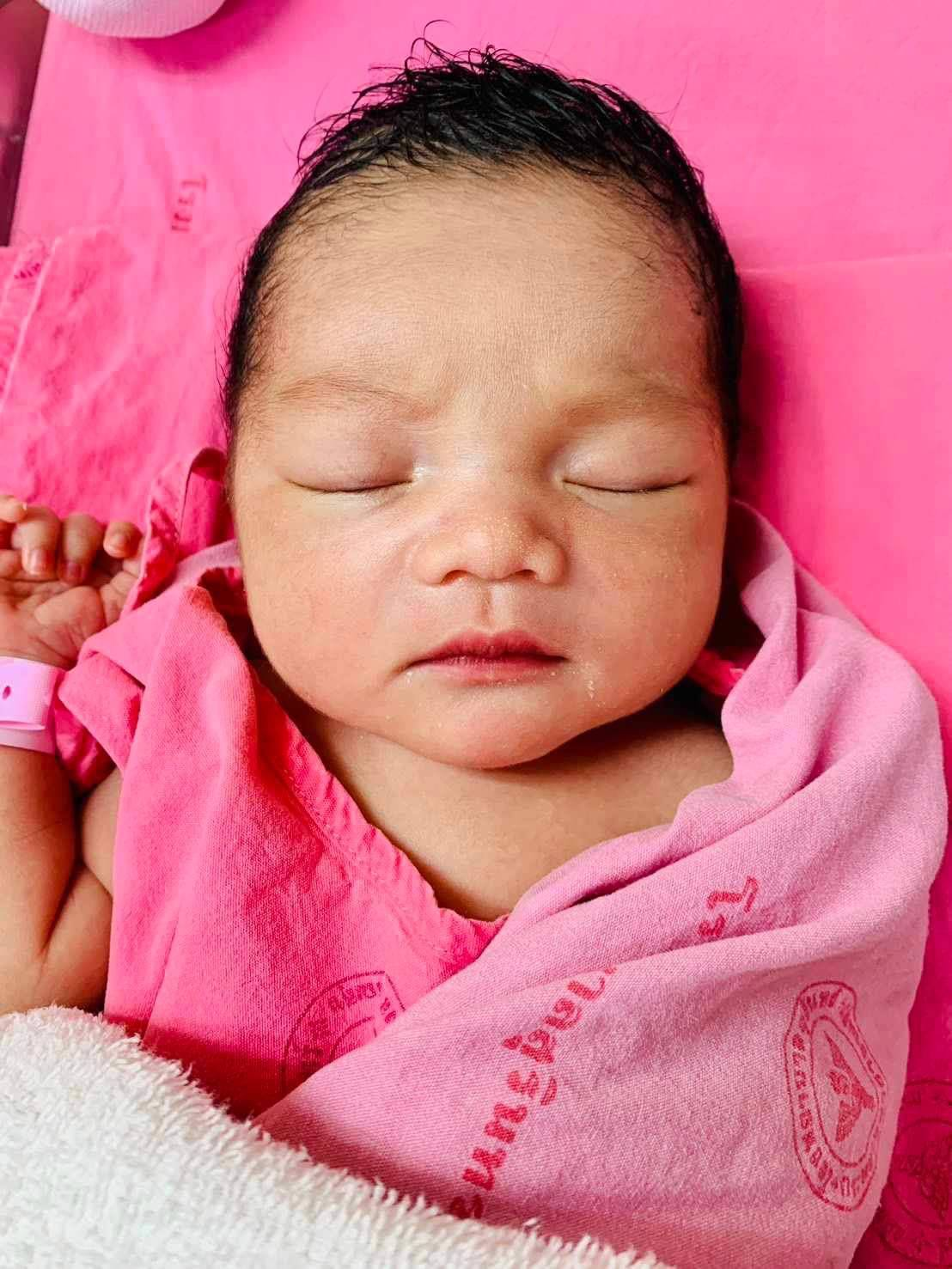 2.สวัสดิการญาติสายตรงเสียชีวิต (นายดำรง ทาดา )สามีนางดอกรัก ทาดา พนักงานบริการ รพ.สต.บาก (5,000บาท)3.มอบสวัสดิการของขวัญวันเกิดบุคลากรที่เกิดเดือนพฤษภาคม (ของขวัญ)ลำดับชื่อ - สกุลตำแหน่งสถานปฏิบัติงานวันเกิด1นางกรรณิการ์  โพธิ์ศิริพนักงานธุรการรพ.สต.ม่วงเฒ่า 13พฤษภาค 2นายทิพเนตร  บุตรสิงห์พนักงานบริการรพ.สต.เจียด 14 พฤษภาคม 3นางสาวสิริพันธุ์  ปัญญายงค์พยาบาลวิชาชีพชำนาญการรพ.สต.บาก 16 พฤษภาคม 4นางสาวโสภิดา สนสร้อยนักวิชาการสาธารณสุขชำนาญการสสอ.เขมราฐ17 พฤษภาคม 